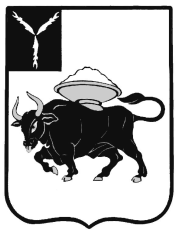 МУНИЦИПАЛЬНОЕ БЮДЖЕТНОЕ ОБЩЕОБРАЗОВАТЕЛЬНОЕ УЧРЕЖДЕНИЕ«СРЕДНЯЯ ОБЩЕОБРАЗОВАТЕЛЬНАЯ ШКОЛА с. ЛИПОВКА»   ЭНГЕЛЬССКОГО  МУНИЦИПАЛЬНОГО РАЙОНА САРАТОВСКОЙ ОБЛАСТИРезультаты анкетирования 9 классаКоличество обучающихся 12Приняли участие в анкетировании 12 (100%)Как Вы  считаете,  увеличилась ли Ваша учебная нагрузка при изучении элективных курсов?                 Да     6 – 50% Нет    6 – 50%2. Результатом прохождения элективных курсов стало то, что…)Я подготовился к экзаменам – 9 (82%)Возникает интерес к данному виду профессиональной деятельности – 4 (33%)Это помогает мне принять решение в выборе будущего профиля или профессии – 6(50%)Получаю удовольствие от общения с педагогом и одноклассниками 4 (33%)Бесполезная трата учебного времени - 0Исправил оценки по предмету – 4 (36%)Переутомился и потерял интерес к теме-0Расширяется мой кругозор и эрудицию – 3 (25%)Посоветовали бы Вы сохранить систему профильного обучения для будущих десятиклассников?     Да    - 12 (100%)   Нет - 0 Почему? – помогает подготовиться к ГИА – 12 (100%)4. Оцените по пятибалльной системе от 1 до 5 прослушанный курс с точки зрения полезности и интересности лично для Вас.очень полезно и интересно -12 (100%)совершенно бесполезно и неинтересно-02017год.Педагог-психолог                                                                                              Цух М.Л.Название профильного предмета1б2б3б4б5бМатематика50%38%12%Русский язык9%27%63%Обществознание18%18%63%География50%50%биология100%